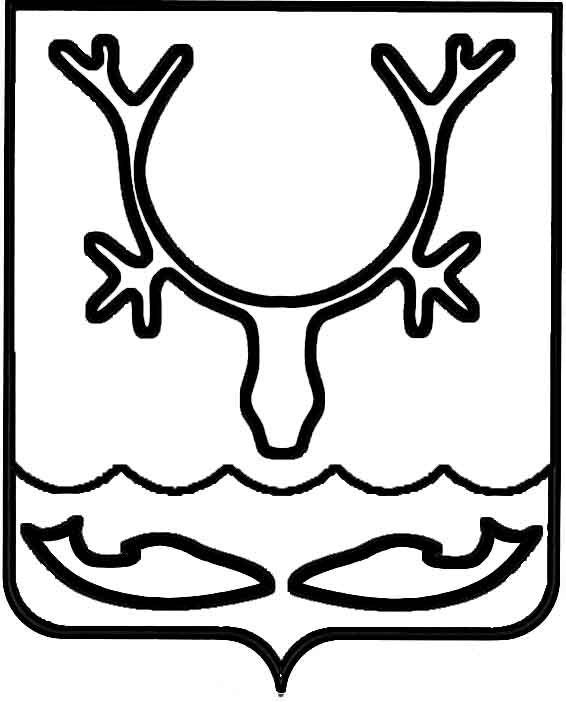 Администрация МО "Городской округ "Город Нарьян-Мар"ПОСТАНОВЛЕНИЕот “____” __________________ № ____________		г. Нарьян-МарОб утверждении Порядка представления, рассмотрения и оценки предложений граждан и организаций о выборе и включении парка и общественной территории в муниципальную программу "Благоустройство" на 2017 годВ соответствии c Федеральным законом от 06.10.2003 № 131-ФЗ "Об общих принципах организации местного самоуправления в Российской Федерации", постановлениями Правительства Российской Федерации от 30.01.2017 № 101                              "О представлении и распределении в 2017 году субсидий из федерального бюджета бюджетам субъектов Российской Федерации на поддержку обустройства мест массового отдыха населения (городских парков)", от 10.02.2017 № 169                                       "Об утверждении Правил предоставления и распределения субсидий из федерального бюджета бюджетам субъектов Российской Федерации на поддержку государственных программ субъектов Российской Федерации и муниципальных программ формирования современной городской среды", в целях формирования комфортной городской среды Администрация МО "Городской округ "Город Нарьян-Мар"П О С Т А Н О В Л Я Е Т:Утвердить Порядок представления, рассмотрения и оценки предложений граждан и организаций о выборе и включении парка и общественной территории                       в муниципальную программу "Благоустройство" на 2017 год (далее – Порядок) (Приложение).Настоящее постановление вступает в силу со дня его принятия, действует до 31 декабря 2017 года и подлежит официальному опубликованию.Приложениек постановлению АдминистрацииМО "Городской округ "Город Нарьян-Мар"от 07.03.2017 № 261ПОРЯДОКПРЕДСТАВЛЕНИЯ, РАССМОТРЕНИЯ И ОЦЕНКИ ПРЕДЛОЖЕНИЙГРАЖДАН И ОРГАНИЗАЦИЙ О ВЫБОРЕ И ВКЛЮЧЕНИИПАРКА И ОБЩЕСТВЕННОЙ ТЕРРИТОРИИВ МУНИЦИПАЛЬНУЮ ПРОГРАММУ "БЛАГОУСТРОЙСТВО" НА 2017 ГОДНастоящий Порядок определяет сроки и последовательность представления, рассмотрения и оценки предложений граждан и организаций о включении городского парка (далее – парк) и наиболее посещаемой территории общего пользования                 (далее – общественная территория) в муниципальную программу "Благоустройство" на 2017 год (далее – Муниципальная программа), а также условия и порядок отбора парка и общественной территории, подлежащих благоустройству.В целях реализации настоящего Порядка используются следующие основные понятия:общественная территория – территория общего пользования соответствующего функционального назначения, которой беспрепятственно пользуется неограниченный круг лиц (площади, набережные, улицы, пешеходные зоны, скверы, парки, иные территории);парк – озелененная территория многофункционального или специализированного направления рекреационной деятельности, предназначенная для периодического массового отдыха населения;благоустройство территории – совокупность работ и мероприятий, направленных на создание благоприятных, здоровых и эстетических условий жизни населения на территории муниципального образования "Городской округ "Город Нарьян-Мар";общественная комиссия – комиссия, созданная при главе МО "Городской округ "Город Нарьян-Мар" для контроля за ходом выполнения мероприятий муниципальной программы "Благоустройство", общественного обсуждения и проведения оценки предложений заинтересованных лиц, в состав которой входят представители органов местного самоуправления, политических партий и движений, общественных организаций, иных заинтересованных лиц.Предложения о включении парка, общественной территории                                      в Муниципальную программу могут быть направлены гражданами и (или) организациями (далее – Заявители) по электронной почте или нарочно в рабочие дни с 8.30 до 12.30 и с 13.30 до 17.30 в Администрацию МО "Городской округ "Город Нарьян-Мар" по адресу: г. Нарьян-Мар, ул. им. В.И. Ленина, д. 12, кабинет № 5 (адрес электронной почты goradm@atnet.ru) – либо в Управление строительства, ЖКХ и градостроительной деятельности Администрации МО "Городской округ "Город Нарьян-Мар" (далее – УС ЖКХ и ГД) по адресу: г. Нарьян-Мар, ул. Рабочая, д. 14Б (адрес электронной почты jkh-nmar@yandex.ru). Сбор предложений Заявителей о включении парка, общественной территории в муниципальную программу "Благоустройство" на 2017 год производится в период со дня опубликования настоящего Порядка по 22 марта                    2017 года включительно.Предложения регистрируются в день их поступления в журнале регистрации входящей корреспонденции с указанием порядкового регистрационного номера и даты.Заявители в предложении о включении парка, общественной территории                    в муниципальную программу вправе указать:варианты благоустройства парка, общественной территории с указанием местоположения, перечня работ предлагаемых к выполнению в парке,                                      на общественной территории;предложения по размещению в парке, на общественной территории видов оборудования, малых архитектурных форм, иных некапитальных объектов;предложения по организации различных по функциональному назначению зон на общественной территории, предлагаемой к благоустройству;предложения по стилевому решению, в том числе по типам озеленения парка, общественной территории, освещения и осветительного оборудования;проблемы, на решение которых направлены мероприятия                                         по благоустройству парка, общественной территории. К предложению Заявитель вправе приложить эскизный проект благоустройства с указанием перечня работ по благоустройству, перечня объектов благоустройства, предлагаемых к размещению в парке, на общественной территории, визуальное изображение (фото, видео, рисунки и т.д.).Поступившие от Заявителей предложения аккумулируются в УС ЖКХ и ГД для рассмотрения и оценки на предмет возможной реализации мероприятий                             по благоустройству парка, общественной территории в 2017 году.В срок, указанный в п. 4 настоящего Порядка, организуется голосование                  на официальном сайте Администрации МО "Городской округ "Город Нарьян-Мар"     по выбору парка и общественной территории.УС ЖКХ и ГД совместно с отделом по работе с некоммерческими организациями Администрации МО "Городской округ "Город Нарьян-Мар" в срок              до 25 марта 2017 года организует проведение открытого заседания общественной комиссии по выбору парка и общественной территории для включения                                       в муниципальную программу "Благоустройство" на 2017 год.Отбор парка, общественной территории для включения в Муниципальную программу на 2017 год общественная комиссия проводит, исходя из следующих критериев: а)	наличие общественной инициативы по благоустройству мест общего пользования; б)	событийное наполнение благоустраиваемых пространств (возможность проведения различных досуговых, спортивных, культурных мероприятий);в)	возможность реализации проекта по благоустройству в 2017 году.11.	Решение общественной комиссии о выборе парка, общественной территории для включения в Муниципальную программу на 2017 год оформляется протоколом, который размещается на официальном сайте Администрации МО "Городской округ "Город Нарьян-Мар" в информационно-телекоммуникационной сети "Интернет".0703.2017261Глава МО "Городской округ "Город Нарьян-Мар" Т.В.Федорова